Thema: sprookjeslandpiepklein: heel erg kleineven  groot: net zo groot, de een is niet groter dan de anderreusachtig: heel erg groot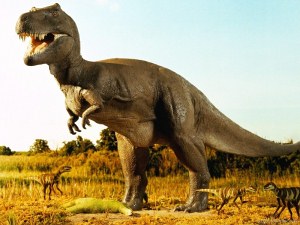 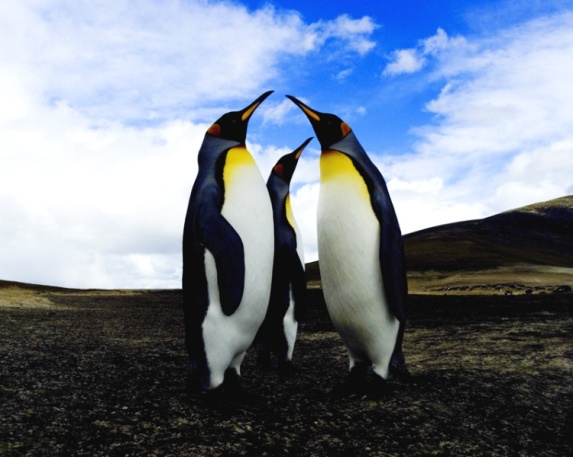 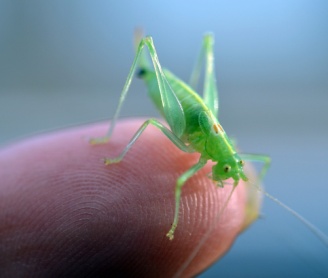 